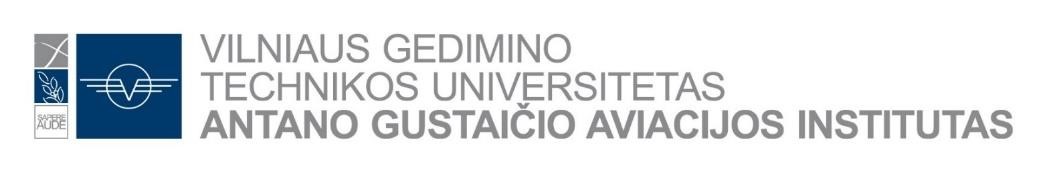 SKRYDŽIŲ VALDYMO STUDIJŲ PROGRAMAbaigiamųjų MAGISTRO DArbų gynimo tvarkaraštis KomisijaPirmininkas 	dr. Nikolaj Dobržinskij, Generolo Jono Žemaičio Lietuvos karo akademijos Inžinerinės vadybos katedros, docentas – pirmininkasNariai	prof. habil. dr. Marijonas Bogdevičius, Mobiliųjų mašinų ir geležinkelių transporto katedros vedėjas, profesorius dr. Vytautas Rimša, Aviacijos technologijų katedros vedėjas, docentasdoc. dr. Eduardas Lasauskas, Aeronautikos inžinerijos katedros vedėjas, docentas doc. dr. Darius Rudinskas, Antano Gustaičio aviacijos instituto prodekanas, Aeronautikos inžinerijos katedros docentasdoc. dr. Domantas Bručas, Aeronautikos inžinerijos katedros docentasdr. Ivan Suzdalev, Aeronautikos inžinerijos katedros lektoriusdr. Ramūnas Kikutis, Aviacijos technologijų katedros lektorius2020 m. birželio mėn. 16 d. 9.00 val.   SVfau-15  ZOOM ID: 7823463670Monika NepaitėIeva RutkovskajaGabija ZigmuntaitėJustinas JakutisLukas JasiūnasElija MaleckaitėIgnas PuleikisAugustė RupšytėAviacijos technologijų katedros vedėjas                                                                dr. Vytautas Rimša